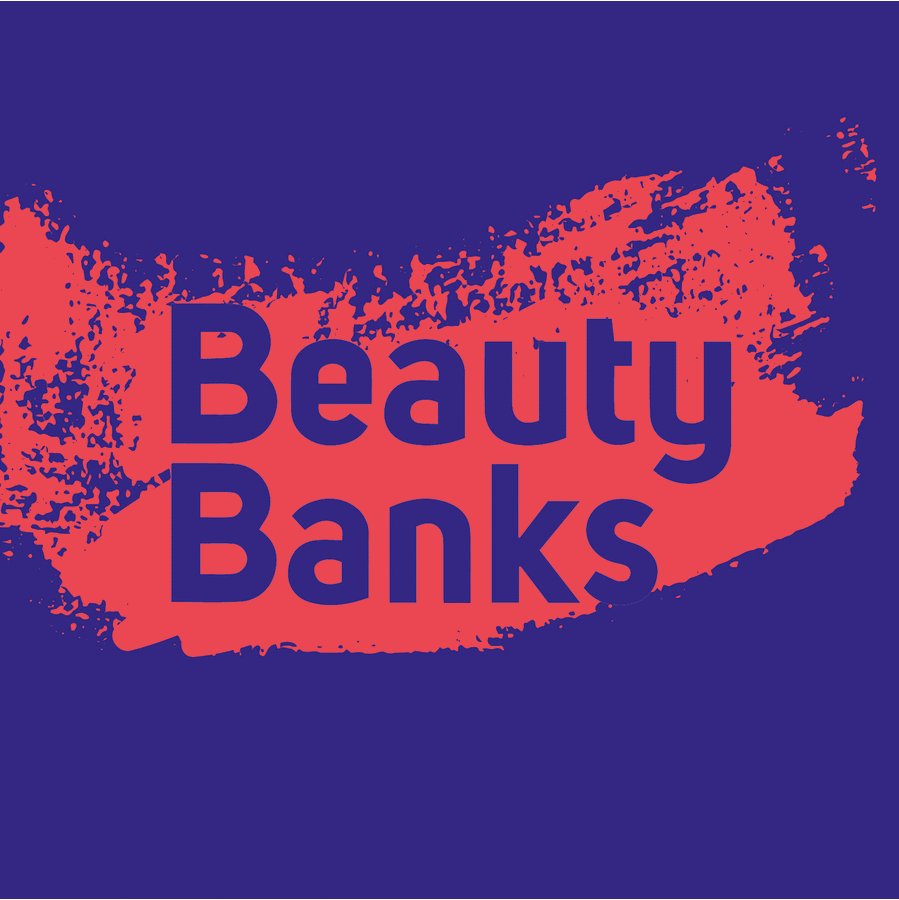 JOIN THE BEAUTY BANKS MOVEMENT SET UP A PUBLIC BEAUTY SPOT IN YOUR STORE/SHOP/SALONHERE’S HOW TO BE A PUBLIC BEAUTY BANKER..Beauty Banks is an empowered community of people who believe that being clean is a basic human right – not a luxury or privilege. As such we exist to support those living in poverty in our communities by providing registered charities – foodbanks, homeless centres, refuges and high schools - with personal care and hygiene products so the can ensure product donations get into the hands for those who need them. Our BANKERS’ COMMNITY exists so that we can reach as many people in need across the country as possible. We are all about communities supporting their community and local donations staying local. Beauty Banks is not a business – _i_t_’s_ _a_ _m_o_v_e_m_e_n_t_ _– _a people-powered movement. We rely on likeminded people to help drive us forwards and towards our goal of making hygiene poverty history. We need you to grow and to serve those in need. A PUBLIC BEAUTY SPOT is a donation point that enables your customers/clients/. friends/family/colleagues/the public to donate products to BEAUTY BANKS. ***Here’s how it works, it's well easy.1. FIRSTLY PLEASE CONSIDER HOW LONG YOU WANT TO RUN THE BEAUTY BANK FOR (INITIATILLY) IN YOUR SPACE. WHAT TIME FRAME ARE YOU WILLING TO COMMITMENT TO? THE MINIMUM COMMITMENT PERIOD IS FOUR WEEKS TO ENSURE THERE IS ADEQUATE TIME TO SPREAD THE WORD IN YOUR COMMUNITY AND GATHER PRODUCT DONATIONS. EMAIL BEAUTYBANKS@TCS-UK.NET AND REQUEST OUR ASSETS. WE WILL SHARE OUR POSTERS, LITTLE GIF FILES, MESSAGING AND LOGO WITH YOU. YOU CAN USE THEM ON YOUR SOCIAL MEDIA CHANNELS OR PRINT THEM OUT FOR DISPLAY. N.B WE DON’T HAVE PRINTED ASSETS OURSELVES TO SEND YOU AS WE USE WHAT LITTLE BUDGET WE HAVE FOR DELIVERING PARCELS. 2. CREATE YOUR OWN ‘BEAUTY SPOT’ DONATION BOX/POINT IN YOUR SPACE. YOU CAN USE A FANCY ARRANGEMENT OR A SIMPLE BROWN RECYCLED BOX – WHATEVER WORKS BEST FOR YOU AND DOES THE JOB! 3. LOBBY ALL YOUR CUSTOMERS, FRIENDS, FAMILY, LOCAL COMMUNITY TO DONATE PRODUCTS. AND SEND US PICTURES OF YOUR CAMPAIGNING EFFORTS TAGGING @THEBEAUTYBANKS #BEAUTYBANKS #THEBEAUTYISINTHEGIVING ON INSTAGRAM SO WE CAN REPOST ON OUR INSTAGRAM CHANNEL @THEBEAUTYBANKS TO SUPPORT YOU AND TO INSPIRE OTHERS INTO ACTION (THIS STEP IS VOLUNTARY BUT IF YOU DO DECIDE TO DO IT PLEASE TAG @BEAUTYBANKS SO WE CAN REPOST). WE ALSO HAVE A FACEBOOK CHANNEL @BEAUTYBANKS TOO IF FB IS MORE YOUR JAM. 4. DROP US AN EMAIL WHEN YOU’RE COLLECTION IS FULL/READY TO GO AND WE WILL HOOK YOU UP WITH A CHARITY IN YOUR LOCAL COMMUNITY WHICH COULD BE A FOODBANK, HOMELESS SHELTER, SCHOOL OR REFUGE IN YOUR AREA WHO WOULD BENEFIT GREATLY FROM YOUR DONATIONS. WE WILL THEN PROVIDE YOU WITH THE ADDRESS AND CONTACT DETAILS OF THE CHARITY SO YOU CAN DELIVER YOUR DONATIONS DIRECTLY. THIS MEANS THAT WHAT’S DONATED LOCAL STAYS LOCAL AND IN YOUR COMMUNITY. IF YOU DON’T HAVE TRANSPORTATION MEANS JUST EMAIL US AND WE’LL FIND A WAY TO GET YOUR PARCELS WHERE THEY NEED TO GET GO. AND THAT’S ALL THERE IS TO IT! YOU CAN DO IT ONCE, DO IT AGAIN, GO LARGE OR DO SOMETHING SMALL – WHATEVER IS MANAGEABLE FOR YOU AS IT ALL COUNTS. THANK YOU THANK YOU. IT’S BECAUSE OF PEOPLE LIKE YOU THAT WE CAN WORK TOGETHER TO HELP THOSE IN OUR COMMUNITY LIVING IN POVERTY.LOVE JO & SALI XXWhat should people donate? Here is our:BEAUTY BANKS TOP TEN DONATIONS WISH LIST!These are the daily essentials that are always needed. Please ensure all products are new and unused. Because of health and safety we cannot accept even lightly used products. Kindly consider a balance of male & female products as – on average 70% of homeless people – are men.ShampooBody washToothpasteToothbrushesDeodorantDisposable razorsTravel sized shampoo and body washSanitary padsMen’s grooming products (deo, shampoo etc)Face washBaby products – nappies, baby shampoo, body washAnything else is a welcome bonus!        Thank you!